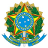 ADVOCACIA-GERAL DA UNIÃO
CONSULTORIA-GERAL DA UNIÃO
CÂMARA NACIONAL DE CONVÊNIOS E INSTRUMENTOS CONGÊNERES - CNCIC/DECOR/CGU(Portaria CGU nº 03, de 14/06/2019)Minuta ModeloACORDO DE COOPERAÇÃO TÉCNICAInstruções Iniciais:OBS: As notas explicativas apresentadas ao longo do modelo traduzem-se em orientações e devem ser excluídas após as adaptações realizadas.  Nota Explicativa 1: O presente modelo de Acordo de Cooperação Técnica é o instrumento formal utilizado por entes públicos para se estabelecer um vínculo cooperativo ou de parceria entre si, que tenham interesses e condições recíprocas ou equivalentes, de modo a realizar um propósito comum, voltado ao interesse público, onde as duas partes fornecem, cada uma, a sua parcela de conhecimento, equipamento, ou até mesmo uma equipe, para que seja alcançado o objetivo acordado. O ACORDO de cooperação se diferencia de convênios, contratos de repasse e termos de execução descentralizada pelo simples fato de não existir a possibilidade de transferência de recursos entre os partícipes. Nos termos do art. 2º, inciso XII do Decreto nº 11.531, de 16 de maio de 2023, o Acordo de Cooperação Técnica é definido como “instrumento de cooperação para a execução de ações de interesse recíproco e em regime de mútua colaboração, a título gratuito, sem transferência de recursos ou doação de bens, no qual o objeto e as condições da cooperação são ajustados de comum acordo entre as partes”. São exemplos de órgãos públicos e outras entidades que podem celebrar Acordo de Cooperação Técnica, nos termos do art. 25 do Decreto nº 11.531, de 16 de maio de 2023: Art. 25. Os acordos de cooperação técnica e os acordos de adesão poderão ser celebrados: I - entre órgãos e entidades da administração pública federal; II - com órgãos e entidades da administração pública estadual, distrital e municipal; III - com serviços sociais autônomos; e IV - com consórcios públicos. V – com entidades privadas sem fins lucrativos.Nota Explicativa 2: Os itens deste modelo de instrumento de parceria destacados em vermelho devem ser adotados pelo órgão ou entidade pública, de acordo com as peculiaridades e condições do objeto.  Nota Explicativa 3:O Órgão Assessorado deverá manter as notas de rodapé dos modelos utilizados para a elaboração das minutas e demais anexos, a fim de que o Órgão Jurídico, ao examinar os documentos, esteja certo de que foi empregado o modelo correto. Na versão final do texto, as notas de rodapé deverão ser excluídas. MINUTAACORDO DE COOPERAÇÃO TÉCNICAAcordo de Cooperação Técnica [órgão ou entidade pública federal] nº XX/20XXACORDO DE COOPERAÇÃO TÉCNICA QUE ENTRE SI CELEBRAM A UNIVERSIDADE FEDERAL DO ACRE DO E A [órgão ou entidade pública federal, estadual ou municipal] PARA OS FINS QUE ESPECIFICA.  A Universidade Federal do Acre, autarquia de ensino superior, vinculada ao Ministério da Educação, instituição dedicada ao ensino, pesquisa e extensão de serviços à comunidade, com sede no CAMPUS UNIVERSITÁRIO, BR 364 KM 04 – Distrito Industrial, Rio Branco – AC, CEP: 69920900, Inscrita no CNPJ sob o nº. 04.071.106/0001-37, neste ato representada pela Magnífica Reitora Prof. Dra. Margarida de Aquino Cunha, de ora em diante denominada UFAC; e a [órgão ou entidade pública federal, estadual ou municipal, com sede em xxxxxx, no endereço xxxxxx -xxxxxx, inscrito no CNPJ/MF nº xxxxxxxx, neste ato representado pelo Ministro de Estado ou Presidente da Entidade xxxxxxxx,xxxxxxxxx, nomeado por meio de Decreto ..... no Diário Oficial da União em xº de xxxxx de 20xx, residente e domiciliado em xxxxx. RESOLVEM celebrar o presente ACORDO DE COOPERAÇÃO TÉCNICA, tendo em vista o que consta do Processo n. xxxxxx e em observância às disposições da Lei nº 14.133 de 2021, do Decreto nº 11.531, de 2023, legislação correlacionada a política pública e suas alterações, mediante as cláusulas e condições a seguir:Nota Explicativa: O Acordo de Cooperação Técnica é regulamentado pelo art. 184 da Lei nº 14.133, de 2021, que expressa que se aplica a mencionada Lei “no que couber e na ausência de norma específica, aos convênios, acordos, ajustes e outros instrumentos congêneres celebrados por órgãos e entidades da Administração Pública, na forma estabelecida em regulamento do Poder Executivo federal”.Regulamentando o dispositivo, o Decreto nº 11.531, de 16 de maio de 2023 estabelece que:Art. 24.  Os órgãos e as entidades da administração pública federal poderão celebrar, a título gratuito, sem transferência de recursos e doação de bens materiais, os seguintes instrumentos de cooperação para execução descentralizada de políticas públicas de interesse recíproco e em mútua colaboração:I - acordo de cooperação técnica, na hipótese de o objeto e as condições da cooperação serem ajustados de comum acordo entre as partes; ou(...)Considerando que o Acordo de Cooperação não envolve repasse de recurso financeiro, ao mesmo somente se aplicam outras disposições normativas da Lei nº 14.133, de 2021, naquilo que sejam compatíveis com tal especificidade.  CLÁUSULA PRIMEIRA – DO OBJETO  O objeto do presente Acordo de Cooperação Técnica é a execução de (descrever o produto final do acordo, de forma completa e clara, de modo a não suscitar duplicidade de interpretação) a ser executado no (local de execução do objeto), conforme especificações estabelecidas no plano de trabalho em anexo.Nota Explicativa 1: O objeto do Acordo de Cooperação pode abranger uma infinidade de atividades, que sejam de competência comum dos entes envolvidos ou que seja própria de um deles, servindo de instrumental para ação do outro. A título exemplificativo, convém citar: a realização conjunta de pesquisas; a promoção de atividades conjuntas de educação; a troca de informações e dados úteis e/ou necessários para os desempenhos das competências; a elaboração de diagnósticos e relatórios, o intercâmbio de servidores públicos para ações específicas e por prazo determinado, que não configurem cessão; a troca e cessão de insumos; o compartilhamento de materiais e tecnologias, dentre outros. Nota Explicativa 2: A descrição do objeto deve ser objetiva, clara e precisa, de modo a se evidenciar o interesse público e recíproco dos envolvidos na parceria. CLÁUSULA SEGUNDA - DO PLANO DE TRABALHO   Para o alcance do objeto pactuado, os partícipes buscarão seguir o plano de trabalho que, independente de transcrição, é parte integrante do presente Acordo de Cooperação, bem como toda documentação técnica que dele resulte, cujos dados neles contidos acatam os partícipes.Nota Explicativa 1: O plano de trabalho, embora não mencionado do Capítulo III do Decreto nº 11.531, de 2023, é peça técnica compatível e fundamental com instrumento jurídico que cria obrigações jurídicas entre as partes, como é o caso do Acordo de Cooperação Técnica.Nesse cenário, o art. 5º da Lei nº 14.133, de 2021, impõe a observância do princípio do planejamento, de modo que o Plano de Trabalho, instrumento que materializa este planejamento, se faz necessário em parcerias desta espécie.Nota Explicativa 2: O adequado planejamento contido no plano de trabalho traz maior segurança nas condutas de cada um dos partícipes, assim como facilita a realização de fiscalização pelos demais órgãos de controle interno e externo. Vale dizer, a regularidade do instrumento depende, em primeiro lugar, do plano de trabalho. Se este instrumento for elaborado de forma correta, planejada e detalhada, bastará aos partícipes cumpri-lo para garantir o sucesso do ajuste. CLÁUSULA TERCEIRA - DAS OBRIGAÇÕES Respeitada a legislação pertinente, compete:I – À ................:a) ..........;b) .................;c) ............II – À UFAC:a) ..................;b) ..........................;Subcláusula única. As partes concordam em oferecer, em regime de colaboração mútua, todas as facilidades para a execução do presente instrumento, de modo a, no limite de suas possibilidades, não faltarem recursos humanos, materiais e instalações, conforme as exigências do Plano de Trabalho. Nota Explicativa: Deve haver o detalhamento das obrigações de cada um dos partícipes, de acordo com o objeto do ajuste, deixando evidente a maneira como irão contribuir para a consecução do objeto e atingimento do resultado proposto.CLÁUSULA QUARTA – DO GERENCIAMENTO DO ACORDO DE COOPERAÇÃO TÉCNICA No prazo de XX dias a contar da celebração do presente acordo, cada partícipe designará formalmente, mediante portaria, preferencialmente servidores públicos envolvidos e responsáveis para gerenciar a parceria; zelar por seu fiel cumprimento; coordenar, organizar, articular, acompanhar monitorar e supervisionar as ações que serão tomadas para o cumprimento do ajuste.  Subcláusula primeira. Competirá aos designados a comunicação com o outro partícipe, bem como transmitir e receber solicitações; marcar reuniões, devendo todas as comunicações serem documentadas. Subcláusula segunda. Sempre que o indicado não puder continuar a desempenhar a incumbência, este deverá ser substituído. A comunicação deverá ser feita ao outro partícipe, no prazo de até XX dias da ocorrência do evento, seguida da identificação do substituto. Subcláusula terceira. As atividades não implicarão cessão de servidores, que poderão ser designados apenas para o desempenho de ação específica prevista no acordo e por prazo determinado.CLÁUSULA QUINTA – DOS RECURSOS FINANCEIROS E PATRIMONIAISNão haverá transferência voluntária de recursos financeiros ou doação de bens entre os partícipes para a execução do presente Acordo de Cooperação Técnica. As despesas necessárias à plena consecução do objeto acordado, tais como: pessoal, deslocamentos, comunicação entre os órgãos e outras que se fizerem necessárias, correrão por conta das dotações específicas constantes nos orçamentos dos partícipes.  Subcláusula primeira. As ações que implicarem repasse de recursos serão viabilizadas por intermédio de instrumento específico.Subcláusula segunda. Os serviços decorrentes do presente Acordo serão prestados em regime de cooperação mútua, não cabendo aos partícipes quaisquer remunerações. CLÁUSULA SEXTA – DOS RECURSOS HUMANOS  Os recursos humanos utilizados por quaisquer dos PARTÍCIPES, em decorrência das atividades inerentes ao presente Acordo, não sofrerão alteração na sua vinculação nem acarretarão quaisquer ônus ao outro partícipe.  Subcláusula única. As atividades não implicarão cessão de servidores, que poderão ser designados apenas para o desempenho de ação específica prevista no acordo e por prazo determinado. CLÁUSULA SÉTIMA - DO PRAZO E VIGÊNCIA  O prazo de vigência deste Acordo de Cooperação será de XX meses/anos a partir da assinatura/publicação na página do sítio oficial da Administração Pública na internet, podendo ser prorrogado, mediante a celebração de aditivo.Nota Explicativa 1: O instrumento não pode ter prazo de vigência indeterminado. A propósito, a ON 44/2014 – AGU traz o seguinte enunciado:  I - A vigência do convênio deverá ser dimensionada segundo o prazo previsto para o alcance das metas traçadas no plano de trabalho, não se aplicando o inciso II do art. 57 da Lei nº 8.666, de 1993. II - Ressalvadas as hipóteses previstas em Lei, não é admitida a vigência por prazo indeterminado, devendo constar no plano de trabalho o respectivo cronograma de execução. III - É vedada a inclusão posterior de metas que não tenham relação com o objeto inicialmente pactuado.Nota Explicativa 2: A prorrogação deverá ser ajustada pelas partes, com a motivação explicitada nos autos, assim como deverá ser seguida de novo plano de trabalho, com os ajustes no cronograma de execução.Nota Explicativa 3: O prazo de vigência deve ser fixado guardando compatibilidade com o necessário à execução do objeto acordado, que, todavia, não se limita ao prazo de 10 anos previsto no art. 107 da Lei nº 14.133/2021.CLÁUSULA OITAVA - DAS ALTERAÇÕES  O presente Acordo poderá ser alterado, no todo ou em parte, mediante termo aditivo, desde que mantido o seu objeto. CLÁUSULA NONA - DIREITOS INTELECTUAIS - (Se for o Caso) Os direitos intelectuais, decorrentes do presente Acordo de Cooperação, integram o patrimônio dos partícipes, sujeitando-se às regras da legislação específica. Mediante instrumento próprio, que deverá acompanhar o presente, devem ser acordados entre os mesmos o disciplinamento quanto ao procedimento para o reconhecimento do direito, a fruição, a utilização, a disponibilização e a confidencialidade, quando necessária. Subcláusula primeira. Os direitos serão conferidos igualmente aos partícipes, cuja atuação deverá ser em conjunto, salvo se estipulado de forma diversa. Subcláusula segunda. A divulgação do produto da parceria depende do consentimento prévio dos partícipes.Nota Explicativa: A presente cláusula deverá ser adaptada, inclusive com inserções, de acordo com as peculiaridades e condições do objeto, assim como a variedade de legislação regente da propriedade intelectual, dentre as quais se destacam as Leis 9.279/1996, 9.456/1997, 9.609/1998, 9.610/1998 e 11.484/2007.  CLÁUSULA DÉCIMA - DO ENCERRAMENTO  O presente acordo de cooperação técnica será extinto: a) por advento do termo final, sem que os partícipes tenham até então firmado aditivo para renová-lo; b) por denúncia de qualquer dos partícipes, se não tiver mais interesse na manutenção da parceria, notificando o parceiro com antecedência mínima de XX dias;  c) por consenso dos partícipes antes do advento do termo final de vigência, devendo ser devidamente formalizado; e d) por rescisão. Subcláusula primeira. Havendo a extinção do ajuste, cada um dos partícipes fica responsável pelo cumprimento das obrigações assumidas até a data do encerramento.  Subcláusula segunda. Se na data da extinção não houver sido alcançado o resultado, as partes entabularão acordo para cumprimento, se possível, de meta ou etapa que possa ter continuidade posteriormente, ainda que de forma unilateral por um dos partícipes. CLÁUSULA DÉCIMA PRIMEIRA - DA RESCISÃO O presente instrumento poderá ser rescindido justificadamente, a qualquer tempo, por qualquer um dos partícipes, mediante comunicação formal, com aviso prévio de, no mínimo, XX dias, nas seguintes situações: a) quando houver o descumprimento de obrigação por um dos partícipes que inviabilize o alcance do resultado do Acordo de Cooperação; e b) na ocorrência de caso fortuito ou de força maior, regularmente comprovado, impeditivo da execução do objeto. CLÁUSULA DÉCIMA SEGUNDA – DA PUBLICAÇÃO  O extrato do presente Acordo será publicado pela UFAC no Diário Oficial da União, sendo a publicação condição indispensável à sua eficácia.CLÁUSULA DÉCIMA TERCEIRA – DA PUBLICIDADE E DIVULGAÇÃOA publicidade decorrente dos atos, programas, obras, serviços e campanhas, procedentes deste Acordo de Cooperação Técnica deverá possuir caráter educativo, informativo, ou de orientação social, dela não podendo constar nomes, símbolos ou imagens que caracterizem promoção pessoal de autoridades ou servidores públicos, nos termos do art. 37, §1º, da Constituição Federal.CLÁUSULA DÉCIMA QUARTA – DA AFERIÇÃO DE RESULTADOS Os partícipes deverão aferir os benefícios e alcance do interesse público obtidos em decorrência do ajuste, mediante a elaboração de relatório conjunto de execução de atividades relativas à parceria, discriminando as ações empreendidas e os objetivos alcançados, no prazo de até XX dias após o encerramento.Nota explicativa: A Administração pode avaliar a conveniência, de acordo com o objeto e o seu prazo de vigência, em pactuar a apresentação de relatórios parciais após conclusão de determinadas etapas.CLÁUSULA DÉCIMA QUINTA - DOS CASOS OMISSOS As situações não previstas no presente instrumento serão solucionadas de comum acordo entre os partícipes, cujo direcionamento deve visar à execução integral do objeto. CLÁUSULA DÉCIMA SEXTA -DA CONCILIAÇÃO E DO FORO  Na hipótese de haver divergências, que não puderem ser solucionadas diretamente por mútuo acordo, os partícipes solicitarão à Câmara de Mediação e de Conciliação da Administração Pública Federal, órgão da Advocacia-Geral da União, a avaliação da admissibilidade dos pedidos de resolução de conflitos, por meio de conciliação.Subcláusula única. Não logrando êxito a tentativa de conciliação e solução administrativa, será competente para dirimir as questões decorrentes deste Acordo de Cooperação Técnica o Foro da Justiça Federal de Rio Branco, AC, nos termos do inciso I do art. 109 da Constituição Federal.  Nota Explicativa: Quando o Acordo for celebrado entre órgãos de uma mesma entidade não se aplica a Subcláusula única.E, por assim estarem plenamente de acordo, os partícipes obrigam-se ao total e irrenunciável cumprimento dos termos do presente instrumento, o qual lido e achado conforme, será assinado pelos representantes dos partícipes, para que produza seus legais efeitos, em Juízo ou fora dele.  Prof. Dra. Margarida de Aquino Cunha Reitora da Universidade Federal do AcreRepresentante da InstituiçãoCargo do representante